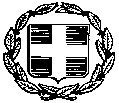 Θέμα : «Πρόσκληση για υποβολή αίτησης συμπλήρωσης υποχρεωτικού ωραρίου εκπαιδευτικών ειδικοτήτων ανηκόντων οργανικά στο ΠΥΣΠΕ Καστοριάς και προσωρινής τοποθέτησης και συμπλήρωσης υποχρεωτικού ωραρίου εκπαιδευτικών ειδικοτήτων που βρίσκονται στη διάθεση του ΠΥΣΠΕ Καστοριάς ύστερα από μετάθεση ή μετάταξη ή απόσπαση από άλλο ΠΥΣΠΕ ή απόσπαση από ΠΥΣΔΕ σε ΠΥΣΠΕ».Ο Διευθυντής ΠΕ ΚαστοριάςΈχοντας υπόψηΤο με αριθ. πρωτ,  132964/ΓΔ5/23-8-2019 έγγραφο του ΥΠΑΙΘ με θέμα:: Άμεσες ενέργειες ενόψει της έναρξης του νέου σχολικού έτους»Την εύρυθμη λειτουργία των σχολικών μονάδων ΠΥΣΠΕ Καστοριάςκαλεί:Α. Τους εκπαιδευτικούς κλάδων ΠΕ05 Γαλλικής Γλώσσας, ΠΕ06 Αγγλικής Γλώσσας, ΠΕ07 Γερμανικής Γλώσσας, ΠΕ11 Φυσικής Αγωγής, ΠΕ79 Μουσικής, ΠΕ86 Πληροφορικής που είναι τοποθετημένοι σε οργανική θέση και οφείλουν να συμπληρώσουν το υποχρεωτικό τους ωράριο.Β. Τους εκπαιδευτικούς κλάδων ΠΕ06 Αγγλικής Γλώσσας, ΠΕ11 Φυσικής Αγωγής, που βρίσκονται στη διάθεση του ΠΥΣΠΕ Καστοριάς είτε από μετάθεση, είτε από μετάταξη και  χρειάζεται να τοποθετηθούν και να συμπληρώσουν το υποχρεωτικό τους ωράριο. Γ. Τους εκπαιδευτικούς κλάδων ΠΕ05 Γαλλικής Γλώσσας, ΠΕ07 Γερμανικής Γλώσσας, ΠΕ11 Φυσικής Αγωγής, ΠΕ79 Μουσικής, ΠΕ86 Πληροφορικής που ήλθαν:α) με απόσπαση από ΠΥΣΠΕ σε ΠΥΣΠΕ και β) από ΠΥΣΔΕ σε ΠΥΣΠΕ και  χρειάζεται να τοποθετηθούν και να συμπληρώσουν το υποχρεωτικό τους ωράριονα υποβάλλουν:α) Δήλωση Συμπλήρωσης Ωραρίου (αφορά εκπαιδευτικούς ειδικοτήτων της περίπτωσης Α), σύμφωνα με τον επισυναπτόμενο πίνακα β) Δήλωση Προσωρινής Τοποθέτησης και Δήλωση συμπλήρωσης ωραρίου σε όποιες σχολικές μονάδες επιθυμούν, σύμφωνα με τον επισυναπτόμενο πίνακα (αφορά εκπαιδευτικούς ειδικοτήτων της περίπτωσης Β), γ) Δήλωση Προσωρινής Τοποθέτησης ύστερα από απόσπαση και Δήλωση συμπλήρωσης ωραρίου σε όποιες σχολικές μονάδες επιθυμούν, σύμφωνα με τον επισυναπτόμενο πίνακα (αφορά εκπαιδευτικούς ειδικοτήτων της περίπτωσης Γ), από την Πέμπτη 29-08-2019 μέχρι και την Δευτέρα 02-09-2019Κάθε εκπαιδευτικός μπορεί να δηλώσει μέχρι είκοσι (20) προτιμήσεις, χωρίς να γίνεται διαχωρισμός σε πρωινό και ολοήμερο τμήμα σχολικής μονάδας, , σύμφωνα με τις ανάγκες των σχολικών μονάδων και λαμβάνοντας υπόψη την εύρυθμη λειτουργία αυτών.Κάθε αίτηση πρέπει να συνοδεύεται από τα απαραίτητα επίσημα αποδεικτικά στοιχεία - δικαιολογητικά έγγραφα τα οποία αναφέρονται στη με Αρ.Πρωτ: 186387/Ε2/02-11-2018 εγκυκλίου του ΥΠΠΕΘ με θέμα : « Μεταθέσεις εκπαιδευτικών Πρωτοβάθμιας Εκπαίδευσης σχολικού έτους 2018-2019», προκειμένου να αποδεικνύονται τα όσα επικαλείται ο ενδιαφερόμενος και να του προσμετρηθούν τα μόρια που δικαιούται, εκτός από όσους συμμετείχαν πρόσφατα στη διαδικασία των μεταθέσεων εντός Π.Υ.Σ.Π.Ε., όπου δεν είναι απαραίτητο να προσκομίσουν νέα δικαιολογητικά, παρά μόνο αν υπάρχει μεταβολή στην οικογενειακή τους κατάσταση ή σε άλλα στοιχεία.. Η αίτηση του εκπαιδευτικού αποτελεί ταυτόχρονα και υπεύθυνη δήλωση με απόλυτη ευθύνη για τα αναγραφόμενα στοιχεία. Αιτήσεις ή δικαιολογητικά που υποβάλλονται θα είναι ευανάγνωστα  χωρίς διακριτά σημεία/σημάδια διόρθωσης. Τυχόν δικαιολογητικά που θα υποβληθούν εκπρόθεσμα δεν θα γίνονται δεκτά.    Η αίτηση υποβάλλεται με έναν από τους παρακάτω τρόπους  : Από τον ενδιαφερόμενο εκπαιδευτικό αυτοπροσώπως. (Δ/νση ΠΕ Καστοριάς, Καραολή 10-2ος όροφος) Με τηλεομοιοτυπία  στο 2467055275. Με ηλεκτρονικό ταχυδρομείο (αφού υπογραφεί και σκαναριστεί η αίτηση)Σας ενημερώνουμε ότι τα λειτουργικά κενά επικαιροποιούνται καθημερινά.Παρακαλούμε για τη συνεχή ενημέρωσή σας από την ιστοσελίδα της Διεύθυνσης  προκειμένου να ενημερώνεστε για τις περαιτέρω διαδικασίες               Ο Διευθυντής Α/θμιας Εκπ/σης Καστοριάς                                                                      Μπουτσιάδης ΝικόλαοςΣυνημμένα: 1) Πίνακας ωρών ειδικοτήτων 2)  Δήλωση Προσωρινής Τοποθέτησης 3) Δήλωση συμπλήρωσης ωραρίου Καστοριά, 29-08-2019Αρ. Πρωτ : Φ.11.1/3673ΕΛΛΗΝΙΚΗ ΔΗΜΟΚΡΑΤΙΑ------------------------ΥΠΟΥΡΓΕΙΟ ΠΑΙΔΕΙΑΣΚΑΙ ΘΡΗΣΚΕΥΜΑΤΩΝ------------------------ΠΕΡ/ΚΗ  Δ/ΝΣΗ Π. &  Δ. ΕΚΠ/ΣΗΣΔΥΤΙΚΗΣ  ΜΑΚΕΔΟΝΙΑΣΔ/ ΝΣΗ Π/ΘΜΙΑΣ  ΕΚΠ/ΣΗΣΝ. ΚΑΣΤΟΡΙΑΣΤΜΗΜΑ Γ΄ΠΡΟΣΩΠΙΚΟΥΕΛΛΗΝΙΚΗ ΔΗΜΟΚΡΑΤΙΑ------------------------ΥΠΟΥΡΓΕΙΟ ΠΑΙΔΕΙΑΣΚΑΙ ΘΡΗΣΚΕΥΜΑΤΩΝ------------------------ΠΕΡ/ΚΗ  Δ/ΝΣΗ Π. &  Δ. ΕΚΠ/ΣΗΣΔΥΤΙΚΗΣ  ΜΑΚΕΔΟΝΙΑΣΔ/ ΝΣΗ Π/ΘΜΙΑΣ  ΕΚΠ/ΣΗΣΝ. ΚΑΣΤΟΡΙΑΣΤΜΗΜΑ Γ΄ΠΡΟΣΩΠΙΚΟΥΕΛΛΗΝΙΚΗ ΔΗΜΟΚΡΑΤΙΑ------------------------ΥΠΟΥΡΓΕΙΟ ΠΑΙΔΕΙΑΣΚΑΙ ΘΡΗΣΚΕΥΜΑΤΩΝ------------------------ΠΕΡ/ΚΗ  Δ/ΝΣΗ Π. &  Δ. ΕΚΠ/ΣΗΣΔΥΤΙΚΗΣ  ΜΑΚΕΔΟΝΙΑΣΔ/ ΝΣΗ Π/ΘΜΙΑΣ  ΕΚΠ/ΣΗΣΝ. ΚΑΣΤΟΡΙΑΣΤΜΗΜΑ Γ΄ΠΡΟΣΩΠΙΚΟΥΚαστοριά, 29-08-2019Αρ. Πρωτ : Φ.11.1/3673ΕΛΛΗΝΙΚΗ ΔΗΜΟΚΡΑΤΙΑ------------------------ΥΠΟΥΡΓΕΙΟ ΠΑΙΔΕΙΑΣΚΑΙ ΘΡΗΣΚΕΥΜΑΤΩΝ------------------------ΠΕΡ/ΚΗ  Δ/ΝΣΗ Π. &  Δ. ΕΚΠ/ΣΗΣΔΥΤΙΚΗΣ  ΜΑΚΕΔΟΝΙΑΣΔ/ ΝΣΗ Π/ΘΜΙΑΣ  ΕΚΠ/ΣΗΣΝ. ΚΑΣΤΟΡΙΑΣΤΜΗΜΑ Γ΄ΠΡΟΣΩΠΙΚΟΥΕΛΛΗΝΙΚΗ ΔΗΜΟΚΡΑΤΙΑ------------------------ΥΠΟΥΡΓΕΙΟ ΠΑΙΔΕΙΑΣΚΑΙ ΘΡΗΣΚΕΥΜΑΤΩΝ------------------------ΠΕΡ/ΚΗ  Δ/ΝΣΗ Π. &  Δ. ΕΚΠ/ΣΗΣΔΥΤΙΚΗΣ  ΜΑΚΕΔΟΝΙΑΣΔ/ ΝΣΗ Π/ΘΜΙΑΣ  ΕΚΠ/ΣΗΣΝ. ΚΑΣΤΟΡΙΑΣΤΜΗΜΑ Γ΄ΠΡΟΣΩΠΙΚΟΥΕΛΛΗΝΙΚΗ ΔΗΜΟΚΡΑΤΙΑ------------------------ΥΠΟΥΡΓΕΙΟ ΠΑΙΔΕΙΑΣΚΑΙ ΘΡΗΣΚΕΥΜΑΤΩΝ------------------------ΠΕΡ/ΚΗ  Δ/ΝΣΗ Π. &  Δ. ΕΚΠ/ΣΗΣΔΥΤΙΚΗΣ  ΜΑΚΕΔΟΝΙΑΣΔ/ ΝΣΗ Π/ΘΜΙΑΣ  ΕΚΠ/ΣΗΣΝ. ΚΑΣΤΟΡΙΑΣΤΜΗΜΑ Γ΄ΠΡΟΣΩΠΙΚΟΥΕΛΛΗΝΙΚΗ ΔΗΜΟΚΡΑΤΙΑ------------------------ΥΠΟΥΡΓΕΙΟ ΠΑΙΔΕΙΑΣΚΑΙ ΘΡΗΣΚΕΥΜΑΤΩΝ------------------------ΠΕΡ/ΚΗ  Δ/ΝΣΗ Π. &  Δ. ΕΚΠ/ΣΗΣΔΥΤΙΚΗΣ  ΜΑΚΕΔΟΝΙΑΣΔ/ ΝΣΗ Π/ΘΜΙΑΣ  ΕΚΠ/ΣΗΣΝ. ΚΑΣΤΟΡΙΑΣΤΜΗΜΑ Γ΄ΠΡΟΣΩΠΙΚΟΥΕΛΛΗΝΙΚΗ ΔΗΜΟΚΡΑΤΙΑ------------------------ΥΠΟΥΡΓΕΙΟ ΠΑΙΔΕΙΑΣΚΑΙ ΘΡΗΣΚΕΥΜΑΤΩΝ------------------------ΠΕΡ/ΚΗ  Δ/ΝΣΗ Π. &  Δ. ΕΚΠ/ΣΗΣΔΥΤΙΚΗΣ  ΜΑΚΕΔΟΝΙΑΣΔ/ ΝΣΗ Π/ΘΜΙΑΣ  ΕΚΠ/ΣΗΣΝ. ΚΑΣΤΟΡΙΑΣΤΜΗΜΑ Γ΄ΠΡΟΣΩΠΙΚΟΥΕΛΛΗΝΙΚΗ ΔΗΜΟΚΡΑΤΙΑ------------------------ΥΠΟΥΡΓΕΙΟ ΠΑΙΔΕΙΑΣΚΑΙ ΘΡΗΣΚΕΥΜΑΤΩΝ------------------------ΠΕΡ/ΚΗ  Δ/ΝΣΗ Π. &  Δ. ΕΚΠ/ΣΗΣΔΥΤΙΚΗΣ  ΜΑΚΕΔΟΝΙΑΣΔ/ ΝΣΗ Π/ΘΜΙΑΣ  ΕΚΠ/ΣΗΣΝ. ΚΑΣΤΟΡΙΑΣΤΜΗΜΑ Γ΄ΠΡΟΣΩΠΙΚΟΥΕΛΛΗΝΙΚΗ ΔΗΜΟΚΡΑΤΙΑ------------------------ΥΠΟΥΡΓΕΙΟ ΠΑΙΔΕΙΑΣΚΑΙ ΘΡΗΣΚΕΥΜΑΤΩΝ------------------------ΠΕΡ/ΚΗ  Δ/ΝΣΗ Π. &  Δ. ΕΚΠ/ΣΗΣΔΥΤΙΚΗΣ  ΜΑΚΕΔΟΝΙΑΣΔ/ ΝΣΗ Π/ΘΜΙΑΣ  ΕΚΠ/ΣΗΣΝ. ΚΑΣΤΟΡΙΑΣΤΜΗΜΑ Γ΄ΠΡΟΣΩΠΙΚΟΥΕΛΛΗΝΙΚΗ ΔΗΜΟΚΡΑΤΙΑ------------------------ΥΠΟΥΡΓΕΙΟ ΠΑΙΔΕΙΑΣΚΑΙ ΘΡΗΣΚΕΥΜΑΤΩΝ------------------------ΠΕΡ/ΚΗ  Δ/ΝΣΗ Π. &  Δ. ΕΚΠ/ΣΗΣΔΥΤΙΚΗΣ  ΜΑΚΕΔΟΝΙΑΣΔ/ ΝΣΗ Π/ΘΜΙΑΣ  ΕΚΠ/ΣΗΣΝ. ΚΑΣΤΟΡΙΑΣΤΜΗΜΑ Γ΄ΠΡΟΣΩΠΙΚΟΥΕΛΛΗΝΙΚΗ ΔΗΜΟΚΡΑΤΙΑ------------------------ΥΠΟΥΡΓΕΙΟ ΠΑΙΔΕΙΑΣΚΑΙ ΘΡΗΣΚΕΥΜΑΤΩΝ------------------------ΠΕΡ/ΚΗ  Δ/ΝΣΗ Π. &  Δ. ΕΚΠ/ΣΗΣΔΥΤΙΚΗΣ  ΜΑΚΕΔΟΝΙΑΣΔ/ ΝΣΗ Π/ΘΜΙΑΣ  ΕΚΠ/ΣΗΣΝ. ΚΑΣΤΟΡΙΑΣΤΜΗΜΑ Γ΄ΠΡΟΣΩΠΙΚΟΥΤαχ. Δ/νση:Καραολή 10ΠΡΟΣ:Διευθυντές/ντριες – Εκπαιδευτικούς ΠΕ70 Δασκάλων, ΠΕ60 Νηπιαγωγών  της Δ/νσης Π.Ε. Καστοριάς, στις οποίες συντρέχει λόγος λειτουργικής υπεραριθμίαςΤ.Κ. - Πόλη          :52100 - ΚαστοριάΠΡΟΣ:Διευθυντές/ντριες – Εκπαιδευτικούς ΠΕ70 Δασκάλων, ΠΕ60 Νηπιαγωγών  της Δ/νσης Π.Ε. Καστοριάς, στις οποίες συντρέχει λόγος λειτουργικής υπεραριθμίαςΠληροφορίες:Ματούση ΑγγελικήΠΡΟΣ:Διευθυντές/ντριες – Εκπαιδευτικούς ΠΕ70 Δασκάλων, ΠΕ60 Νηπιαγωγών  της Δ/νσης Π.Ε. Καστοριάς, στις οποίες συντρέχει λόγος λειτουργικής υπεραριθμίας Τηλ..:2467055259ΠΡΟΣ:Διευθυντές/ντριες – Εκπαιδευτικούς ΠΕ70 Δασκάλων, ΠΕ60 Νηπιαγωγών  της Δ/νσης Π.Ε. Καστοριάς, στις οποίες συντρέχει λόγος λειτουργικής υπεραριθμίας  fax:2467055275ΠΡΟΣ:Διευθυντές/ντριες – Εκπαιδευτικούς ΠΕ70 Δασκάλων, ΠΕ60 Νηπιαγωγών  της Δ/νσης Π.Ε. Καστοριάς, στις οποίες συντρέχει λόγος λειτουργικής υπεραριθμίας@  email:mail@dipe.kas.sch.grΠΡΟΣ:Διευθυντές/ντριες – Εκπαιδευτικούς ΠΕ70 Δασκάλων, ΠΕ60 Νηπιαγωγών  της Δ/νσης Π.Ε. Καστοριάς, στις οποίες συντρέχει λόγος λειτουργικής υπεραριθμίας